О внесении изменений в решениеГусарковского сельского Совета депутатовот 30 декабря 2013 г. № 32-2На основании пункта 2 статьи 122 Бюджетного кодекса Республики Беларусь Гусарковский сельский Совет депутатов РЕШИЛ:         1. Внести в решение Гусарковского сельского Совета депутатов             от 30 декабря 2013 г. № 32-2 «О бюджете сельсовета на 2014 год»  следующие изменения:	1.1. в пункте 1 цифры «515 879» и «515 879» заменить соответственно цифрами «513 544» и «513 544»;	1.2. в  пункте 2:	в абзаце втором цифры «515 879» заменить цифрами «513 544»;	в абзаце третьем цифры«515 879» заменить цифрами «513 544»;	1.3. приложение 1 изложить в следующей редакции:                                                                          Приложение 1                                                                          к решениям                                                                           Гусарковского сельского Совета                                                                            депутатов                                                                           30.12.2013 № 32-2                                                                          (в редакции решения                                                                          Гусарковского сельского                                                                          Совета депутатов                                                                          30.12.2014 № 5-4)                                                                     Доходы  бюджета сельсовета                                                                                                   тысяч рублей	1.2. приложение 2 изложить в следующей редакции:1.2.  приложение 3  изложить в следующей редакции:Распределение бюджетных назначений в соответствии с ведомственной классификацией расходов бюджета сельсовета и функциональной классификацией расходов бюджета на 2014 год                                                                                                     тысяч рублей 2. Настоящее решение вступает в силу после его официального опубликования.Председатель сельскогоСовета депутатов                                                             А.Л.ВасильевКЛІМАВІЦКІ РАЁННЫ 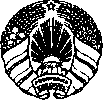 САВЕТ ДЭПУТАТАЎКЛИМОВИЧСКИЙ РАЙОННЫЙ  СОВЕТ ДЕПУТАТОВГУСАРКАЎСКІ СЕЛЬСКІСАВЕТ ДЭПУТАТАЎГУСАРКОВСКИЙ СЕЛЬСКИЙ СОВЕТ ДЕПУТАТОВРАШЭННЕРЕШЕНИЕ30 декабря 2014 г. № 5-4в. Гусаркад. ГусаркаНаименованиеГруппаПодгруппаВид налогаРазделПодразделСуммаНАЛОГОВЫЕ ДОХОДЫ1000000   296 783,0 НАЛОГИ НА ДОХОДЫ И ПРИБЫЛЬ1100000                 277 248,0 Налоги на доходы, уплачиваемые физическими лицами1110000                 277 248,0 НАЛОГИ НА СОБСТВЕННОСТЬ130000018 905,0 Налоги на недвижимое имущество13100008 837,0 Земельный налог13108008 837,0 Налоги на остаточную стоимость имущества132000010 068,0 Налог на недвижимость132090010 068,0 ДРУГИЕ НАЛОГИ, СБОРЫ (ПОШЛИНЫ) И ДРУГИЕ НАЛОГОВЫЕ ДОХОДЫ1600000630,0 Другие налоги, сборы (пошлины) и другие налоговые доходы1610000630,0 Государственная пошлина1613000630,0 Неналоговые доходы30000001 758,0Доходы от использования имущества, находящегося  в государственной собственности310000052,0Доходы от размещения денежных средств311000052,0Проценты за использование денежными средствами бюджетов311380052,0Доходы от осуществления приносящей доходы деятельности3200000204,0 Доходы от сдачи в аренду имущества, находящегося в государственной собственности3210000204,0Доходы от сдачи в аренду земельных участков3214000204,0Доходы от осуществления приносящей доходы деятельности и компенсациирасходов государства32300001 502,0Компенсации расходов государства32346001 502,0БЕЗВОЗМЕЗДНЫЕ ПОСТУПЛЕНИЯ4000000215 003,0 БЕЗВОЗМЕЗДНЫЕ ПОСТУПЛЕНИЯ ОТ ДРУГИХ БЮДЖЕТОВ БЮДЖЕТНОЙ СИСТЕМЫ РЕСПУБЛИКИ БЕЛАРУСЬ4300000  215 003,0 Текущие безвозмездные поступления от других бюджетов бюджетной системы Республики Беларусь4310000215 003,0 Дотации4316000215 003,0 ВСЕГО ДОХОДОВ0000000513 544,0 Приложение 2к решению Гусарковского сельского Совета депутатов 30.12.2013 № 32-2 (в редакции решенияГусарковского сельскогоСовета депутатов30.12.2014 № 5-4)Расходы  бюджета сельсовета по функциональной  классификации расходов   бюджета по разделам, подразделам и видам расходов на 2014 годтысяч рублейРасходы  бюджета сельсовета по функциональной  классификации расходов   бюджета по разделам, подразделам и видам расходов на 2014 годтысяч рублейНаименованиеРазделПодразделВидСуммаГусарковский сельский Совет000000513 544,0 Общегосударственная  деятельность010000365 894,0Государственные органы общего назначения010100344 050,0Органы местного управления и самоуправления010104344 050,0Резервные фонды010900344,0Резервные фонды местных исполнительных и распорядительных органов010904344,0Другая общегосударственная деятельность0110003 500,0 Иные общегосударственные вопросы0110033 500,0Межбюджетные трансферты01110018 000,0Трансферты бюджетам других уровней01110118 000,0Жилищно – коммунальные услуги и жилищное строительство060000147 650,0 Благоустройство населенных пунктов060300147 650,0Приложение 3к решению Гусарковского сельского Совета депутатов 30.12.2013 № 32-2(в редакции решенияГусарковского сельскогоСовета депутатов30.12.2014 № 5-4) НаименованиеГлаваРазделПодразделВидСуммаГусарковский сельский Совет00000000513 544,0 Гусарковский сельский исполнительный комитет Климовичского района010000000513 544,0 ОБЩЕГОСУДАРСТВЕННАЯ ДЕЯТЕЛЬНОСТЬ010010000344 050,0Государственные органы общего назначения010010100344 050,0Органы местного управления и самоуправления010010104344 050,0Резервные фонды010010900344,0Резервные фонды местных исполнительных и распорядительных органов010010904344,0Другая общегосударственная деятельность0100110003 500,0Иные общегосударственные вопросы0100110033 500,0Межбюджетные трансферты01001110018 000,0Трансферты бюджетам других уровней01001110118 000,0Жилищно – коммунальные услуги и жилищное строительство010060000147 650,0 Благоустройство населенных пунктов010060300147 650,0